「眼底検査」って何を見ているのか？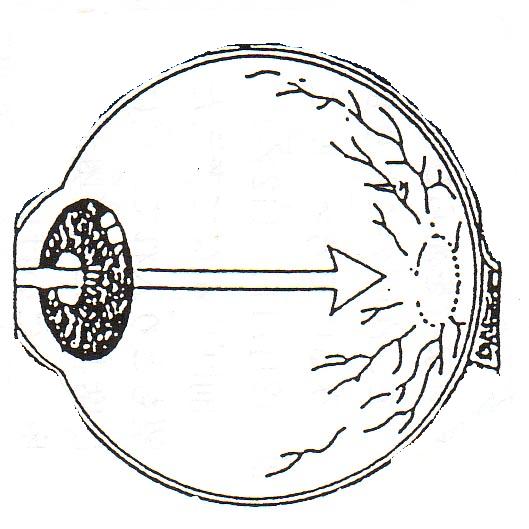 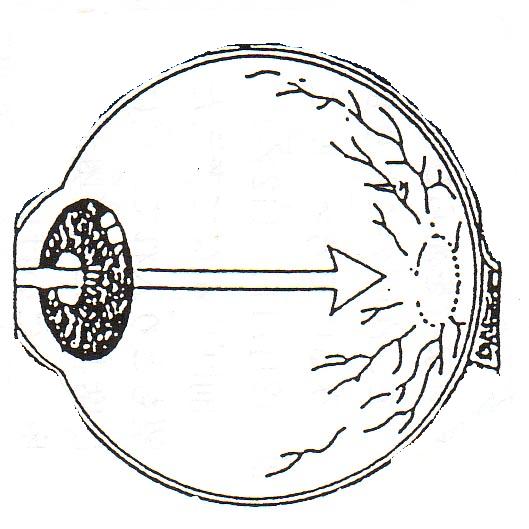 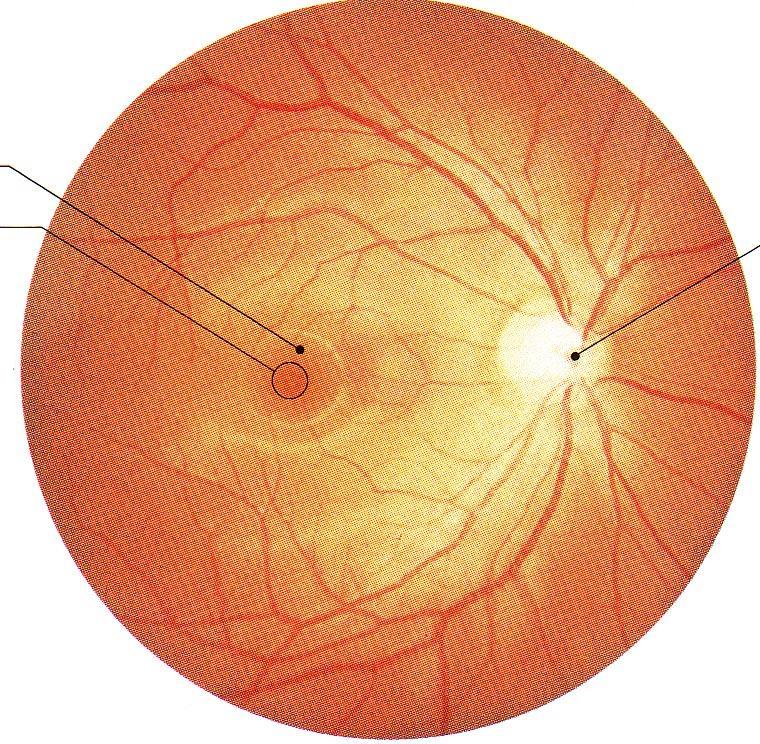 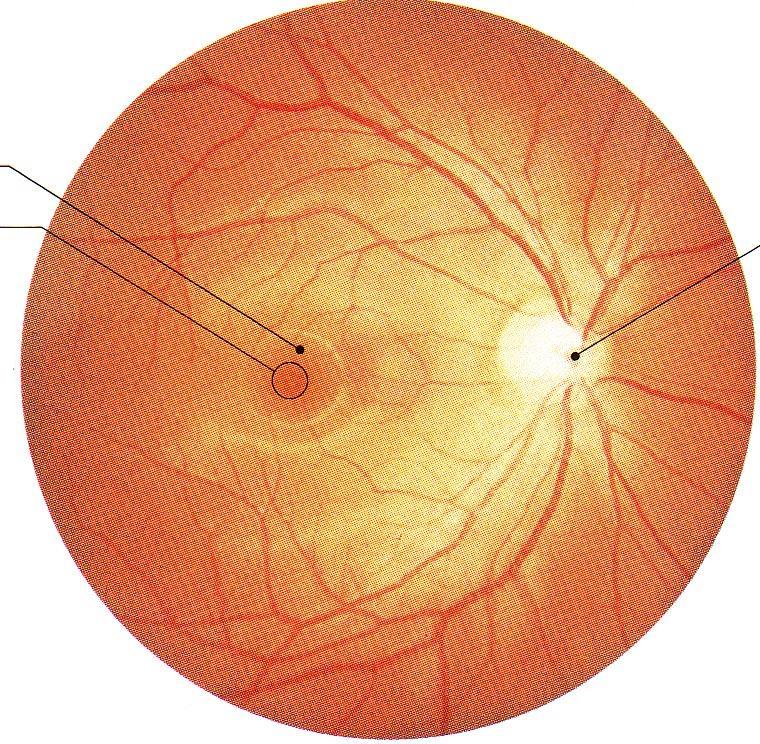 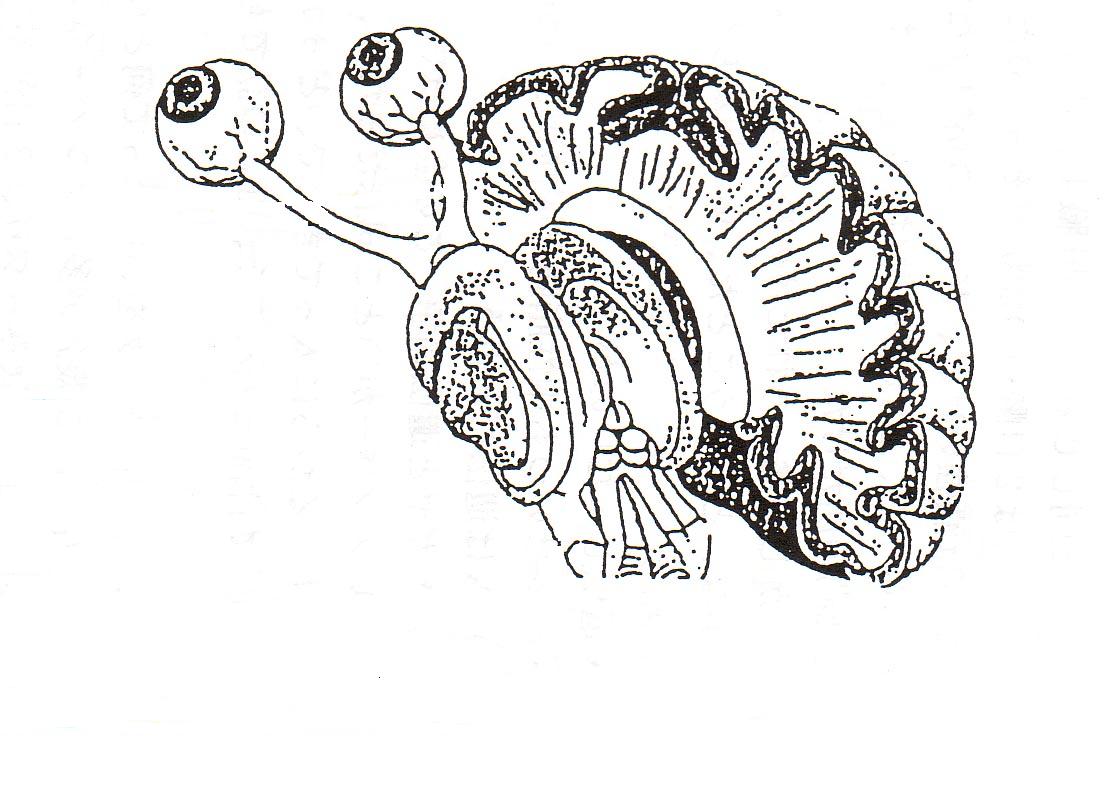 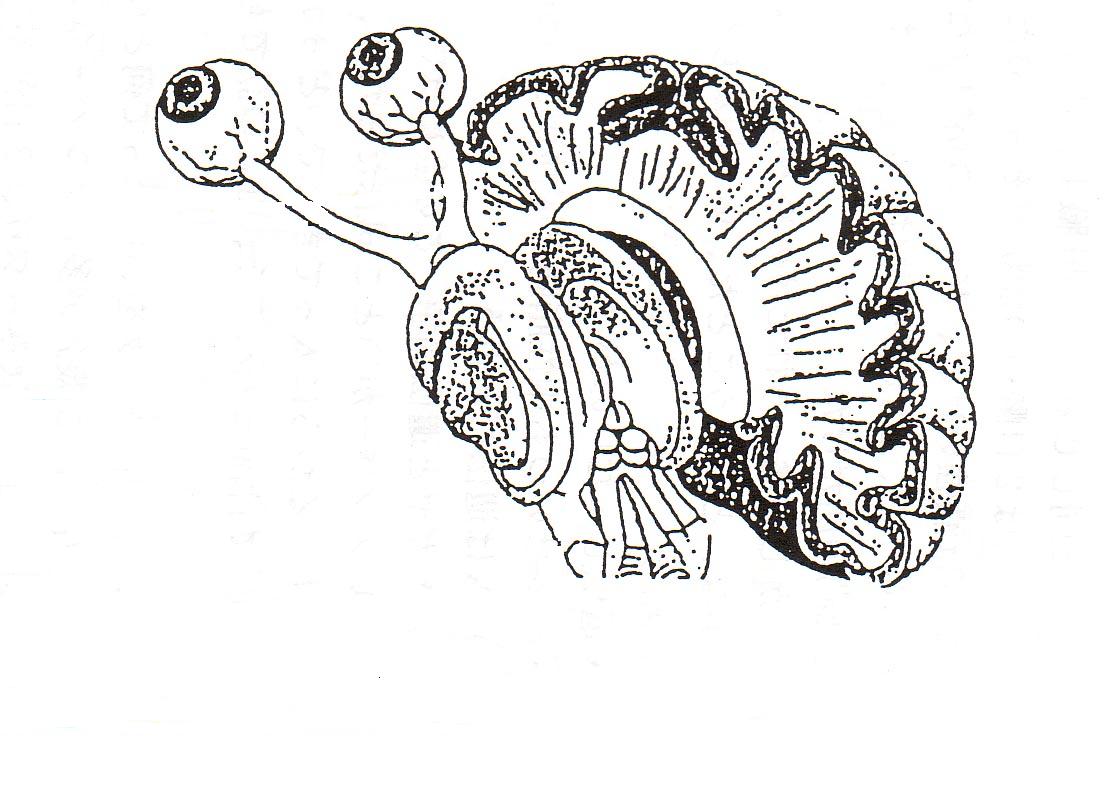 